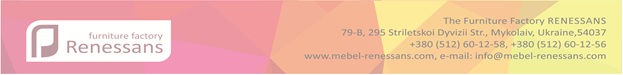 Комерційна пропозиція Софіївська дитяча бібліотекаКомерційна пропозиція Софіївська дитяча бібліотекаКомерційна пропозиція Софіївська дитяча бібліотекаКомерційна пропозиція Софіївська дитяча бібліотекаКомерційна пропозиція Софіївська дитяча бібліотекаКомерційна пропозиція Софіївська дитяча бібліотекаКомерційна пропозиція Софіївська дитяча бібліотека№НазваЗовнішній виглядРозміри (ШхГхВ),Кіл., штСума  грн.Всього грн.№НазваЗовнішній вигляд ммКіл., штСума  грн.Всього грн.1Стелаж «Жираф» (з наклейкою з оракала)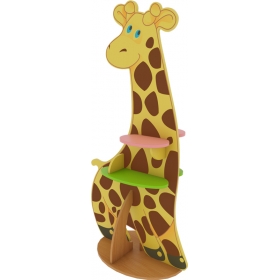 750х450х15101276027602Стелаж кутовий «Дерево»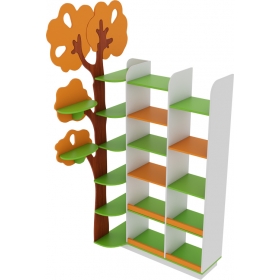 1120х1010х2360150405040 3Кафедра з формулярної тумбою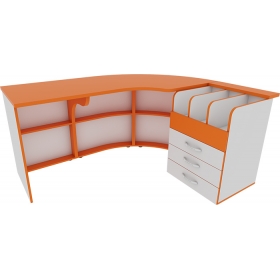 1700х1410х800 1612061204Пуф-пелюстка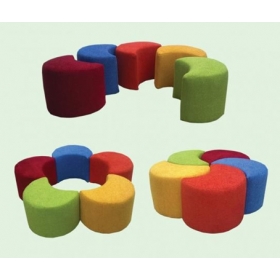  475х370х350596048005 Тумба для сидіння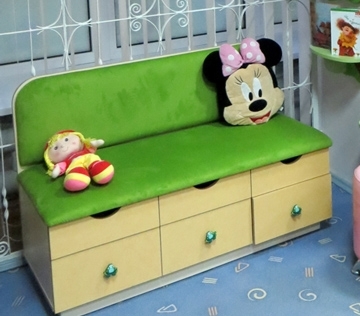 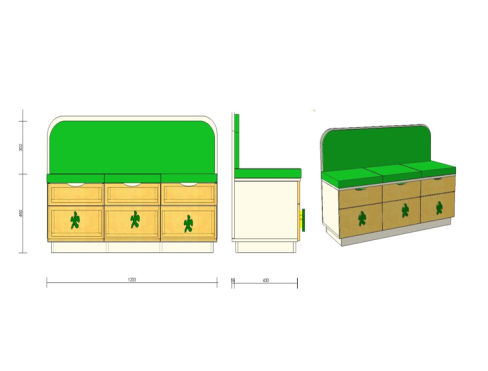  1200х400х450/750Н1465446546Стіл трикутна пелюстка - стаціонарні опори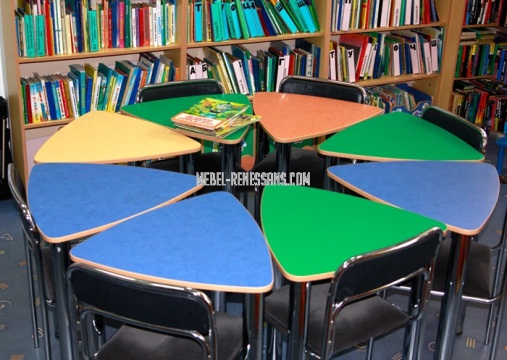 600х600х710Н690754437Стілець Аскона блек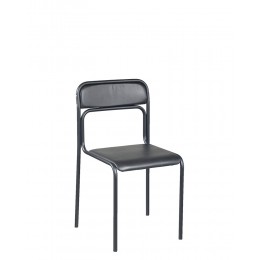 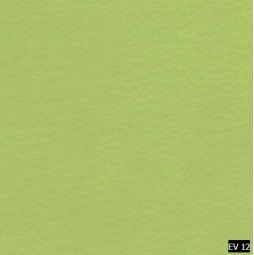 653331978М’який комплект книги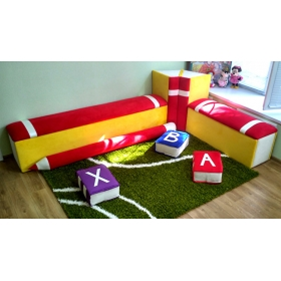 1  12500Вартість розвантаження, підйому та монтажуВартість розвантаження, підйому та монтажуВартість розвантаження, підйому та монтажуВартість розвантаження, підйому та монтажуВартість розвантаження, підйому та монтажу 3200Разом замовленняРазом замовленняРазом замовленняРазом замовленняРазом замовлення47715.0